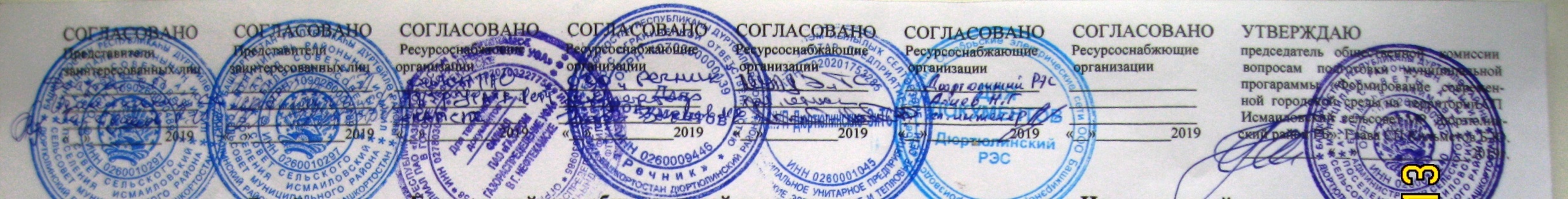 Дизайн-проект «Благоустройство общественной территории парка культуры и отдыха по ул. Ханифа Валиева с. Исмаилово Дюртюлинского района Республики Башкортостан».                                                                                                                        Вход в СДК                                                                                                       Вход в Администрацию СП                                                                                                                                       Центральный памятник- монумент   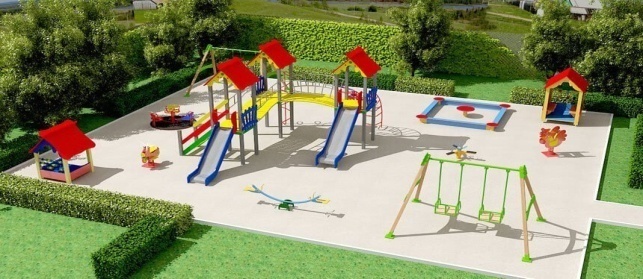 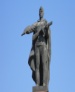                                                                                                                                                                                                                                                   солдату ВОВ (сущ.)                                                Оборудованная детская площадка (с покрытием)                                          Парковые скамейки                            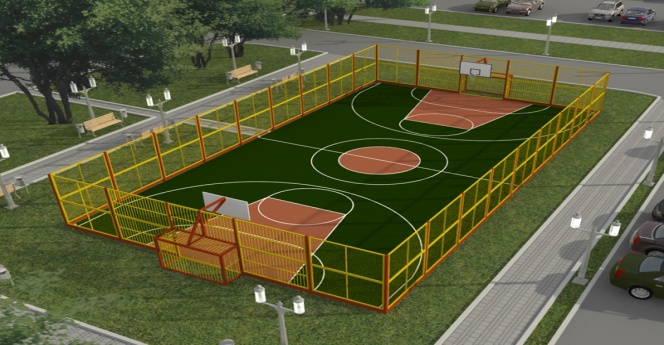 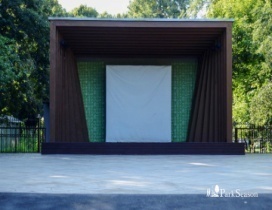         Спортивная площадка с покрытием (волейбол, баскетбол, мини- футбол)    Крытая сцена для выступлений    Парковые скамейки                      - древесные насаждения                                  - фонари освещения